FICHA DE CARACTERIZAÇÃO DO EMPREENDIMENTOCERTIDÃO DE APROVAÇÃOPara facilitar a localização do imóvel, o interessado poderá inserir imagem extraída das cartas oficiais do Município (bases da EMPLASA, GEGRAN ou BASE), com a indicação da localização do imóvel. Alternativamente, também poderão ser aceitas as imagens capturadas de outros sistemas de mapeamento, desde que indicada a fonte.       ,       de       de 20     .A. OBJETIVOCERTIDÃO DE APROVAÇÃO B. RESPONSÁVEISB. RESPONSÁVEISB. RESPONSÁVEISB. RESPONSÁVEISB. RESPONSÁVEIS1. PROPRIETÁRIOi. Nome: i. Nome: i. Nome: i. Nome: 1. PROPRIETÁRIOii. Endereço:ii. Endereço:ii. Endereço:ii. Endereço:1. PROPRIETÁRIOiii. Email: iii. Email: iii. Email: iv. Tel.:2. RESPONSÁVEL TÉCNICOi. Nome:i. Nome:i. Nome:i. Nome:2. RESPONSÁVEL TÉCNICOii. Endereço:ii. Endereço:ii. Endereço:ii. Endereço:2. RESPONSÁVEL TÉCNICOiii. Email: iii. Email: iv. Tel.:iv. Tel.:2. RESPONSÁVEL TÉCNICOv. CREA/CAU: vi. ART/ RRT: vi. ART/ RRT: vi. ART/ RRT: C. DADOS DO EMPREENDIMENTOC. DADOS DO EMPREENDIMENTOC. DADOS DO EMPREENDIMENTO1. LOCALIZAÇÃOi. Endereço:i. Endereço:1. LOCALIZAÇÃOii. Inscrição Municipal do Imóvel: S.       Q.       U.      iii. Loteamento: D. CARACTERIZAÇÃO DO EMPREENDIMENTOD. CARACTERIZAÇÃO DO EMPREENDIMENTOD. CARACTERIZAÇÃO DO EMPREENDIMENTOD. CARACTERIZAÇÃO DO EMPREENDIMENTOD. CARACTERIZAÇÃO DO EMPREENDIMENTOD. CARACTERIZAÇÃO DO EMPREENDIMENTOD. CARACTERIZAÇÃO DO EMPREENDIMENTOD. CARACTERIZAÇÃO DO EMPREENDIMENTO1. ÁREAS (m²)1. ÁREAS (m²)i. Terreno/gleba:i. Terreno/gleba:i. Terreno/gleba:ii. Área total de construção:ii. Área total de construção:ii. Área total de construção:2. VAZÕES PREVISTAS (m³/mês)*2. VAZÕES PREVISTAS (m³/mês)*i. Água:i. Água:ii. Esgoto doméstico:ii. Esgoto doméstico:ii. Esgoto doméstico:iii. Esgoto não doméstico:*Utilizar como referência de cálculo para definição do padrão de consumo, o Anexo 4 – PARÂMETROS PARA DEFINIÇÃO DO PADRÃO DE CONSUMO das “NORMAS E INSTRUÇÕES GERAIS PARA APRESENTAÇÃO DE PROJETOS DE SISTEMAS DE ÁGUA E ESGOTO SANITÁRIO EM EMPREENDIMENTOS IMOBILIÁRIOS”. *Utilizar como referência de cálculo para definição do padrão de consumo, o Anexo 4 – PARÂMETROS PARA DEFINIÇÃO DO PADRÃO DE CONSUMO das “NORMAS E INSTRUÇÕES GERAIS PARA APRESENTAÇÃO DE PROJETOS DE SISTEMAS DE ÁGUA E ESGOTO SANITÁRIO EM EMPREENDIMENTOS IMOBILIÁRIOS”. *Utilizar como referência de cálculo para definição do padrão de consumo, o Anexo 4 – PARÂMETROS PARA DEFINIÇÃO DO PADRÃO DE CONSUMO das “NORMAS E INSTRUÇÕES GERAIS PARA APRESENTAÇÃO DE PROJETOS DE SISTEMAS DE ÁGUA E ESGOTO SANITÁRIO EM EMPREENDIMENTOS IMOBILIÁRIOS”. *Utilizar como referência de cálculo para definição do padrão de consumo, o Anexo 4 – PARÂMETROS PARA DEFINIÇÃO DO PADRÃO DE CONSUMO das “NORMAS E INSTRUÇÕES GERAIS PARA APRESENTAÇÃO DE PROJETOS DE SISTEMAS DE ÁGUA E ESGOTO SANITÁRIO EM EMPREENDIMENTOS IMOBILIÁRIOS”. *Utilizar como referência de cálculo para definição do padrão de consumo, o Anexo 4 – PARÂMETROS PARA DEFINIÇÃO DO PADRÃO DE CONSUMO das “NORMAS E INSTRUÇÕES GERAIS PARA APRESENTAÇÃO DE PROJETOS DE SISTEMAS DE ÁGUA E ESGOTO SANITÁRIO EM EMPREENDIMENTOS IMOBILIÁRIOS”. *Utilizar como referência de cálculo para definição do padrão de consumo, o Anexo 4 – PARÂMETROS PARA DEFINIÇÃO DO PADRÃO DE CONSUMO das “NORMAS E INSTRUÇÕES GERAIS PARA APRESENTAÇÃO DE PROJETOS DE SISTEMAS DE ÁGUA E ESGOTO SANITÁRIO EM EMPREENDIMENTOS IMOBILIÁRIOS”. *Utilizar como referência de cálculo para definição do padrão de consumo, o Anexo 4 – PARÂMETROS PARA DEFINIÇÃO DO PADRÃO DE CONSUMO das “NORMAS E INSTRUÇÕES GERAIS PARA APRESENTAÇÃO DE PROJETOS DE SISTEMAS DE ÁGUA E ESGOTO SANITÁRIO EM EMPREENDIMENTOS IMOBILIÁRIOS”. *Utilizar como referência de cálculo para definição do padrão de consumo, o Anexo 4 – PARÂMETROS PARA DEFINIÇÃO DO PADRÃO DE CONSUMO das “NORMAS E INSTRUÇÕES GERAIS PARA APRESENTAÇÃO DE PROJETOS DE SISTEMAS DE ÁGUA E ESGOTO SANITÁRIO EM EMPREENDIMENTOS IMOBILIÁRIOS”. 3. ESGOTO NÃO DOMÉSTICO: i. Tem: i. Tem: Areia Gordura Óleos e Graxa  Ataduras e Felpas Resíduos de Fabricação de Pisos Outros       Areia Gordura Óleos e Graxa  Ataduras e Felpas Resíduos de Fabricação de Pisos Outros       Areia Gordura Óleos e Graxa  Ataduras e Felpas Resíduos de Fabricação de Pisos Outros       ii. Não Tem ii. Não Tem4. RESERVATÓRIOSi. Altura da entrada do Reservatório Superior em relação ao passeio onde está posicionado o hidrômetro principal (caso haja variação nas alturas, citar a altura máxima prevista para o empreendimento):i. Altura da entrada do Reservatório Superior em relação ao passeio onde está posicionado o hidrômetro principal (caso haja variação nas alturas, citar a altura máxima prevista para o empreendimento):i. Altura da entrada do Reservatório Superior em relação ao passeio onde está posicionado o hidrômetro principal (caso haja variação nas alturas, citar a altura máxima prevista para o empreendimento):i. Altura da entrada do Reservatório Superior em relação ao passeio onde está posicionado o hidrômetro principal (caso haja variação nas alturas, citar a altura máxima prevista para o empreendimento):i. Altura da entrada do Reservatório Superior em relação ao passeio onde está posicionado o hidrômetro principal (caso haja variação nas alturas, citar a altura máxima prevista para o empreendimento):i. Altura da entrada do Reservatório Superior em relação ao passeio onde está posicionado o hidrômetro principal (caso haja variação nas alturas, citar a altura máxima prevista para o empreendimento):i. Altura da entrada do Reservatório Superior em relação ao passeio onde está posicionado o hidrômetro principal (caso haja variação nas alturas, citar a altura máxima prevista para o empreendimento):E. TIPO DE EMPREENDIMENTOE. TIPO DE EMPREENDIMENTOE. TIPO DE EMPREENDIMENTOE. TIPO DE EMPREENDIMENTOE. TIPO DE EMPREENDIMENTOE. TIPO DE EMPREENDIMENTOE. TIPO DE EMPREENDIMENTOE. TIPO DE EMPREENDIMENTOE. TIPO DE EMPREENDIMENTO1. RESIDENCIALa. CASAS ISOLADAS:a. CASAS ISOLADAS:a. CASAS ISOLADAS:a. CASAS ISOLADAS:a. CASAS ISOLADAS:a. CASAS ISOLADAS:a. CASAS ISOLADAS:a. CASAS ISOLADAS:1. RESIDENCIALi. Nº de Pavimentos:i. Nº de Pavimentos:i. Nº de Pavimentos:ii. Nº de Dormitórios:ii. Nº de Dormitórios:ii. Nº de Dormitórios:ii. Nº de Dormitórios:ii. Nº de Dormitórios:1. RESIDENCIALb. CONDOMÍNIO COM EDIFICAÇÕES TÉRREAS/ASSOBRADADAS:b. CONDOMÍNIO COM EDIFICAÇÕES TÉRREAS/ASSOBRADADAS:b. CONDOMÍNIO COM EDIFICAÇÕES TÉRREAS/ASSOBRADADAS:b. CONDOMÍNIO COM EDIFICAÇÕES TÉRREAS/ASSOBRADADAS:b. CONDOMÍNIO COM EDIFICAÇÕES TÉRREAS/ASSOBRADADAS:b. CONDOMÍNIO COM EDIFICAÇÕES TÉRREAS/ASSOBRADADAS:b. CONDOMÍNIO COM EDIFICAÇÕES TÉRREAS/ASSOBRADADAS:b. CONDOMÍNIO COM EDIFICAÇÕES TÉRREAS/ASSOBRADADAS:1. RESIDENCIALi. Assobradado?  SIM             NÃOi. Assobradado?  SIM             NÃOii. Nº de Unidades:ii. Nº de Unidades:ii. Nº de Unidades:iii. Nº de Dormitórios/Unidade:iii. Nº de Dormitórios/Unidade:iii. Nº de Dormitórios/Unidade:1. RESIDENCIALc. CONDOMÍNIO COM EDIFICAÇÕES VERTICAIS:c. CONDOMÍNIO COM EDIFICAÇÕES VERTICAIS:c. CONDOMÍNIO COM EDIFICAÇÕES VERTICAIS:c. CONDOMÍNIO COM EDIFICAÇÕES VERTICAIS:c. CONDOMÍNIO COM EDIFICAÇÕES VERTICAIS:c. CONDOMÍNIO COM EDIFICAÇÕES VERTICAIS:c. CONDOMÍNIO COM EDIFICAÇÕES VERTICAIS:c. CONDOMÍNIO COM EDIFICAÇÕES VERTICAIS:1. RESIDENCIALi. Nº de Blocos:i. Nº de Blocos:ii. Nº de Unidades/Bloco:ii. Nº de Unidades/Bloco:ii. Nº de Unidades/Bloco:iii. Nº de Pavimentos/Bloco:iii. Nº de Pavimentos/Bloco:iii. Nº de Pavimentos/Bloco:1. RESIDENCIALiv. Nº de Dormitórios/Unidade: iv. Nº de Dormitórios/Unidade: iv. Nº de Dormitórios/Unidade: v. Nº de Subsolos:v. Nº de Subsolos:v. Nº de Subsolos:v. Nº de Subsolos:v. Nº de Subsolos:2. COMERCIAL / SERVIÇOS / INSTITUCIONAL / LAZERa. PRÉDIOS ISOLADOS:a. PRÉDIOS ISOLADOS:a. PRÉDIOS ISOLADOS:a. PRÉDIOS ISOLADOS:a. PRÉDIOS ISOLADOS:a. PRÉDIOS ISOLADOS:a. PRÉDIOS ISOLADOS:a. PRÉDIOS ISOLADOS:2. COMERCIAL / SERVIÇOS / INSTITUCIONAL / LAZERi. Atividade:i. Atividade:i. Atividade:i. Atividade:i. Atividade:i. Atividade:i. Atividade:i. Atividade:2. COMERCIAL / SERVIÇOS / INSTITUCIONAL / LAZERii. Nº de Pavimentos:ii. Nº de Pavimentos:iii. Nº de Subsolos:iii. Nº de Subsolos:iii. Nº de Subsolos:iv. População Prevista:iv. População Prevista:iv. População Prevista:2. COMERCIAL / SERVIÇOS / INSTITUCIONAL / LAZERb. CONDOMÍNIO COM EDIFICAÇÕES TÉRREAS/ASSOBRADADAS:b. CONDOMÍNIO COM EDIFICAÇÕES TÉRREAS/ASSOBRADADAS:b. CONDOMÍNIO COM EDIFICAÇÕES TÉRREAS/ASSOBRADADAS:b. CONDOMÍNIO COM EDIFICAÇÕES TÉRREAS/ASSOBRADADAS:b. CONDOMÍNIO COM EDIFICAÇÕES TÉRREAS/ASSOBRADADAS:b. CONDOMÍNIO COM EDIFICAÇÕES TÉRREAS/ASSOBRADADAS:b. CONDOMÍNIO COM EDIFICAÇÕES TÉRREAS/ASSOBRADADAS:b. CONDOMÍNIO COM EDIFICAÇÕES TÉRREAS/ASSOBRADADAS:2. COMERCIAL / SERVIÇOS / INSTITUCIONAL / LAZERi. Atividade:i. Atividade:i. Atividade:i. Atividade:i. Atividade:i. Atividade:i. Atividade:i. Atividade:2. COMERCIAL / SERVIÇOS / INSTITUCIONAL / LAZERii. Assobradado?  SIM             NÃOii. Assobradado?  SIM             NÃOiii. Nº de Unidades:iii. Nº de Unidades:iii. Nº de Unidades:iv. População Prevista:iv. População Prevista:iv. População Prevista:2. COMERCIAL / SERVIÇOS / INSTITUCIONAL / LAZERc. CONDOMÍNIO COM EDIFICAÇÕES VERTICAIS:c. CONDOMÍNIO COM EDIFICAÇÕES VERTICAIS:c. CONDOMÍNIO COM EDIFICAÇÕES VERTICAIS:c. CONDOMÍNIO COM EDIFICAÇÕES VERTICAIS:c. CONDOMÍNIO COM EDIFICAÇÕES VERTICAIS:c. CONDOMÍNIO COM EDIFICAÇÕES VERTICAIS:c. CONDOMÍNIO COM EDIFICAÇÕES VERTICAIS:c. CONDOMÍNIO COM EDIFICAÇÕES VERTICAIS:2. COMERCIAL / SERVIÇOS / INSTITUCIONAL / LAZERi. Atividade:i. Atividade:i. Atividade:i. Atividade:i. Atividade:i. Atividade:i. Atividade:i. Atividade:2. COMERCIAL / SERVIÇOS / INSTITUCIONAL / LAZERii. Nº de Blocos:ii. Nº de Blocos:iii. Nº de Unidades/Bloco:iii. Nº de Unidades/Bloco:iii. Nº de Unidades/Bloco:iii. Nº de Unidades/Bloco:iv. Nº de Pavimentos/Bloco:iv. Nº de Pavimentos/Bloco:2. COMERCIAL / SERVIÇOS / INSTITUCIONAL / LAZERv. Nº de Subsolos:v. Nº de Subsolos:vi. População Prevista:vi. População Prevista:vi. População Prevista:vi. População Prevista:vi. População Prevista:vi. População Prevista:3. INDUSTRIALi. Atividade:i. Atividade:i. Atividade:i. Atividade:i. Atividade:i. Atividade:i. Atividade:i. Atividade:3. INDUSTRIALii. Nº de Galpões:iii. Nº de Pavimentos/Galpão:iii. Nº de Pavimentos/Galpão:iii. Nº de Pavimentos/Galpão:iii. Nº de Pavimentos/Galpão:iii. Nº de Pavimentos/Galpão:iii. Nº de Pavimentos/Galpão:iv. População Prevista:4. LOTEAMENTOi. Tipo: Aberto         Fechadoi. Tipo: Aberto         Fechadoi. Tipo: Aberto         Fechadoi. Tipo: Aberto         Fechadoii. Atividade: Residencial      Misto      Industrialii. Atividade: Residencial      Misto      Industrialii. Atividade: Residencial      Misto      Industrialii. Atividade: Residencial      Misto      Industrial4. LOTEAMENTOiii. Nº de Lotes: iii. Nº de Lotes: iii. Nº de Lotes: iii. Nº de Lotes: iv. População Prevista:iv. População Prevista:iv. População Prevista:iv. População Prevista:5. OBSERVAÇÕESF. CROQUI1. Indicar no espaço abaixo, croqui contendo a disposição das instalações físicas com relação às quadras, o local da(s) entrada(s) de água e da(s) saída(s) de esgoto(s)G. CRONOGRAMA DE IMPLANTAÇÃOG. CRONOGRAMA DE IMPLANTAÇÃO1. Nº DE ETAPAS DE IMPLANTAÇÃO2. Nº DE UNIDADES POR ETAPA DE IMPLANTAÇÃO3. PREVISÃO DE INÍCIO DAS OBRAS4. PREVISÃO DE OCUPAÇÃO POR ETAPAASSINATURA DO PROPRIETÁRIOASSINATURA DO RESP. TÉCNICO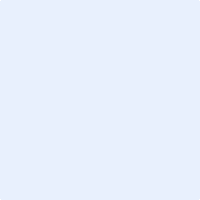 